                                                                                      Утверждаю                                                       Председатель МРО РССС                                                  _______________ С.А. Пономарев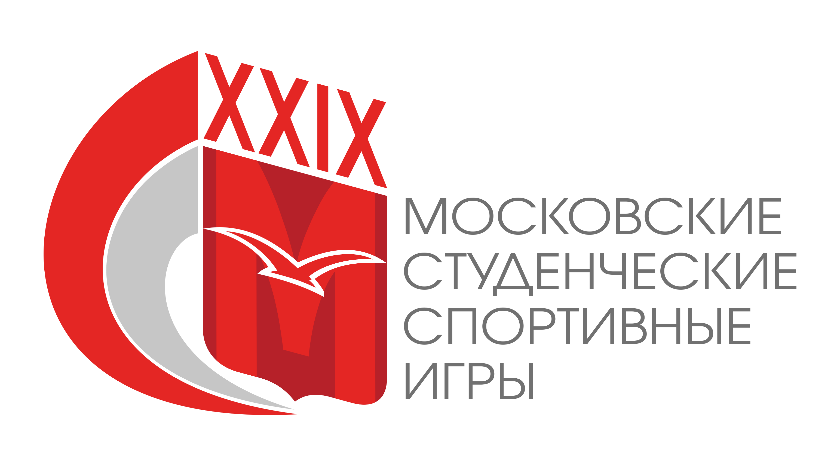 Соревнования по подводному спорту в рамках XXIX Московских Студенческих Спортивных Игрг. Москва 2017	Соревнования по подводному спорту (плавание в ластах) проводятся в рамках XXIX Московских Студенческих Спортивных Игр среди команд образовательных организаций высшего образования в г. Москве.Соревнования проводятся в соответствии с правилами вида спорта «Подводный спорт», утвержденными приказом Минспорттуризма России от 31 октября 2014 года № 885.Соревнования проводятся с целью развития подводного спорта в Российской Федерации.Сроки и время проведения соревнований: 19 апреля 2017 г. Место проведения: 50-ти метровый бассейн ГЦОЛИФК (Сиреневый бульвар, д. 2). Время начала соревнований:09.00-10.00		мандатная комиссия10.00-13.00		старты13.30			награждение победителейКлассификация соревнованийСоревнования являются личными с подведением командного зачёта среди сборных команд вузов. Организаторы соревнованийОрганизатором соревнований является Московское региональное отделение Общероссийской общественной организации «Российский студенческий спортивный союз» при поддержке Департамента физической культуры и спорта города Москвы, Региональная общественная организация «Федерация водно-спасательных, подводно-технических, экстремальных видов спорта и экологии г. Москвы».Непосредственное проведение соревнований возлагается на оргкомитет, утвержденный МРО РССС и РОО «Федерация водно-спасательных, подводно-технических, экстремальных видов спорта и экологии г. Москвы».Судейство соревнований возлагается на Главную судейскую коллегию, утвержденную РОО «Федерация водно-спасательных, подводно-технических, экстремальных видов спорта и экологии г. Москвы».Требования к участникам соревнований и условия их допускаК участию в соревнованиях допускаются студенты, обучающиеся по программам высшего профессионального образования, аспиранты очной формы обучения.Участники Чемпионата должны быть зачислены в данную образовательную организацию высшего образования не позднее 01 сентября 2016 года. Участники должны иметь необходимую техническую подготовленность.Все участники должны быть зарегистрированы на сайте МРО РССС.Команды, заявившие более четырёх участников, должны предоставить для судейства соревнований не менее одного спортивного судьи.Каждый спортсмен может быть заявлен не более, чем в трёх видах программы, не считая эстафеты. На каждый вид программы может быть заявлено не более четырех мужчин и четырех женщин.На эстафету может быть заявлен один состав женщин и один состав мужчин. Смешанные эстафеты не допускаются.ПРОГРАММА СОРЕВНОВАНИЙНыряние в ластах в длину – 50 м.Плавание в классических ластах – 50 м.Плавание в ластах – 100 м.Плавание в классических ластах – 100 м.Подводное плавание – 100 м.Плавание в классических ластах – 200 м.Плавание в ластах – эстафета 4х100 м. Заявки на участиеСпортсмены, желающие принять участие в соревнованиях по подводному спорту в программе XXIX Московских Студенческих Спортивных Игр по подводному спорту должны заявить о своем намерении, пройдя регистрацию на нашем сайте:http://mrsss.nagradion.ru/tournament2725/registrationЗаявки на участие принимаются до 10 АПРЕЛЯ 2017 г. Техническая заявка по форме Приложение 1 подаётся в электронном виде не позднее 16 часов 00 минут 17 апреля 2017 года на e-mail: kamenshikova@inbox.ru и nadezhda.a.sergeeva@mail.ru. Подача технической заявки:Сергеева Надежда Александровнател. +7 903 759-99-62, e-mail: nadezhda.a.sergeeva@mail.ru.Далее заполняется полная заявка команды на сайте (все спортсмены и руководящий состав), прикрепляются фотографии спортсменов (портретное фото в спортивной форме в анфас).Заявка заверяется заведующим кафедрой физического воспитания, либо иным руководителем образовательной организации высшего образования и заверяется печатью образовательной организации высшего образования.Команды, полностью не заполнившие заявки своих команд на сайте МРО РССС до 10 апреля 2017 г., не будут допущены до XXIX МССИ по подводному спорту. На мандатной комиссии необходимо представить оригинал заявочного листа, оригинал или копию студенческого билета на каждого участника с печатью о переводе на данный учебный год. Участник на соревновании обязан иметь при себе документ, подтверждающий личность (паспорт, военный билет), а также студенческий билет и предъявлять его по требованию Оргкомитета Соревнований.Участники, не прошедшие мандатную комиссию, либо не предоставившие необходимые документы, не будут допущены до XXIX МССИ по подводному спорту. СНАРЯЖЕНИЕДопускаются все виды гидрокостюмов.Выступление спортсмена с дыхательной трубкой ОБЯЗАТЕЛЬНО.В видах программы «плавание в классических ластах» допускаются только биласты фабричного производства стандартной длины (до 80 см).В видах программы «ныряние в ластах в длину 50 м», «плавание в ластах 100 м», «подводное плавание 100 м» и эстафетах допускаются любые типы ласт (в том числе биласты из стеклотекстолита, удлинённые ласты для подводной охоты и фридайвинга / данные ласты квалифицируются как моноласты).Условия подведения итоговСоревнования проводятся во всех видах программы с прямыми финалами без предварительных заплывов.В личных видах программы победители и призёры определяются раздельно среди мужчин и женщин в каждом виде программы по лучшему временному результату.Командный зачёт подводится по наибольшей сумме очков, набранных участниками команд в индивидуальных видах программы и эстафете.В командный зачёт идут в каждом индивидуальном виде программы два лучших результата среди женщин и два лучших результата среди мужчин.Очки начисляются по таблице:место и следующие места – по 1 очку.За виды программы «подводное плавание 100 м» и «плавание в ластах – эстафета 4х100 м» начисляются двойные очки.НаграждениеПобедители и призеры соревнований награждаются медалями и дипломами соответствующих степеней.Данное Положение является официальным вызовом на соревнования.Главный судья соревнований (по виду спорта)							_______________________________Место 123456789101112131415161718192021222324Очки 5046423936333027242220181614121087654321